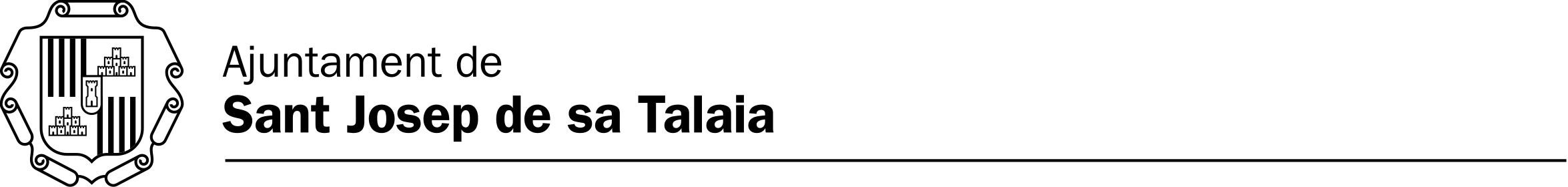 Serveis SocialsANNEX 9DECLARACIÓ RESPONSABLE SOBRE LA SITUACIÓ RELATIVA A L’IVA DE L’ENTITATDECLAR:Que, respecte de l’IVA de les factures presentades per justificar la subvenció, la situació de l’entitat beneficiària és la següent:Exercici 2021Som consumidors finals i NO ens el podem deduir.No som consumidors finals i ens el podem deduir fins al	% (si no es concreta cap xifra, s’entén el 100%).Exercici 2022Som consumidors finals i NO ens el podem deduir.No som consumidors finals i ens el podem deduir fins al	% (si no es concreta cap xifra, s’entén el 100%).I, perquè consti en el corresponent expedient de subvenció, firm la present declaració.Sant Josep de sa Talaia, ........... d	de 2022(firma)c. de Consultori, 5 · 07830 Sant Josep de sa Talaia (Illes Balears)tel. 971 800 965 · fax 971 801 682 · serveissocials@santjosep.org · www.santjosep.orgENTITAT SOL·LICITANT:CIF:REPRESENTADA PER:DNI:ADREÇA:POBLACIÓ:TELÈFON: